Давайте запустим BitBot!Программный код - как заставить BitBot ездить?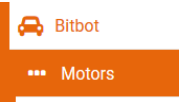 Для управления BitBot используйте следующие блоки из "Двигатели" :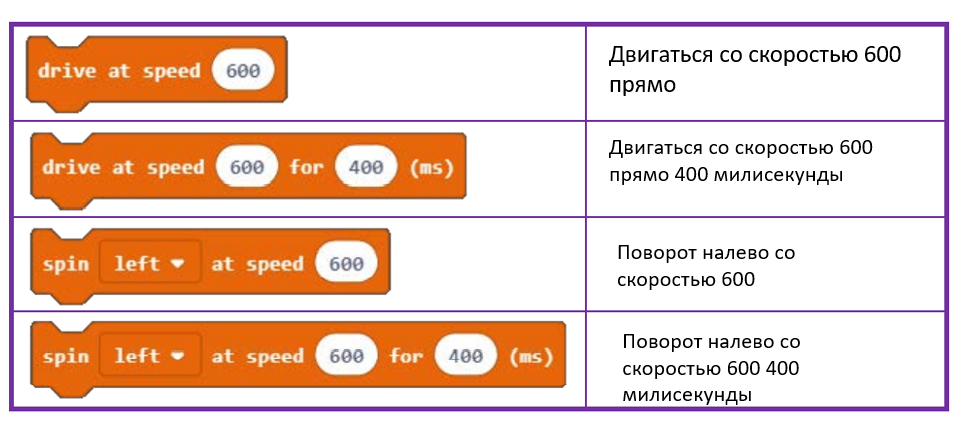 Попробуйте - что можно еще сделать?Вы можете сначала ехать прямо в течение 3 секунд, а затем вращаться по кругу в течение секунды. Или выберите маршрут сами (например, вокруг кресла).Или сделайте так, чтоб перед стартом micro:bit отображал "3 2 1", а потом уже BitBot начинал движение.Другие идеи: что вам нужно сделать, чтобы автомобиль ехал назад? И как сделать имитацию ускорения?